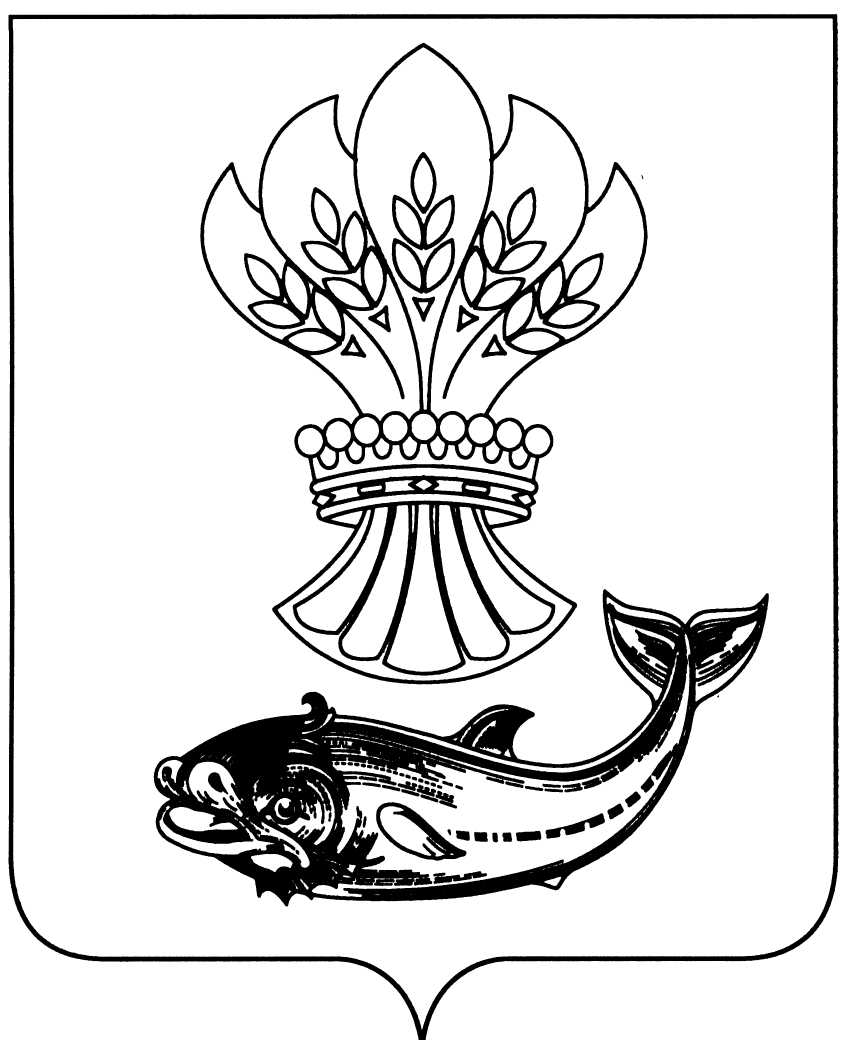 АДМИНИСТРАЦИЯ ПАНИНСКОГО МУНИЦИПАЛЬНОГО РАЙОНА ВОРОНЕЖСКОЙ ОБЛАСТИПОСТАНОВЛЕНИЕ от 20.07.2018  №  218р.п.ПаниноВ соответствии с Законом Воронежской области от12.12.2017 № 187-ОЗ «Об областном бюджете на 2018 год и на плановый период 2019 и 2020 годов», постановлением правительства Воронежской области от 12.03.2018  № 206  «О мерах по реализации Закона Воронежской области «Об организации и обеспечении отдыха и оздоровления детей Воронежской области» в 2018 году»,   постановлением правительства Воронежской области от 31.12.2013 № 1187 «Об утверждении государственной программы Воронежской области «Социальная поддержка граждан» (в редакции постановления правительства Воронежской области от 17.03.2017 №185), постановлением правительства Воронежской области от 23.01.2018 № 32 «Об определении базовой стоимости путевки в организации отдыха и оздоровления детей и стоимости набора продуктов питания в лагере с дневным пребыванием детей в 2018 году»  администрация Панинского муниципального района Воронежской области  п о с т а н о в л я е т:1. Утвердить порядок расходования  субсидии предоставленной бюджету Панинского муниципального района в рамках государственной программы Воронежской области «Социальная поддержка граждан» на софинансирование расходных обязательств, возникающих при выполнении полномочий органов местного самоуправления по вопросам местного значения, в сфере организации отдыха детей в каникулярное время,  на 2018 год. 2. Назначить уполномоченным органом по расходованию субсидии предоставленной бюджету Панинского муниципального района в рамках государственной программы Воронежской области «Социальная поддержка граждан» на софинансирование расходных обязательств, возникающих при выполнении полномочий органов местного самоуправления по вопросам местного значения, в сфере организации отдыха детей в каникулярное время,  на 2018 год, отдел по образованию, опеке, попечительству, спорту и работе с молодежью администрации Панинского муниципального района Воронежской области (Сушкова).3. Признать утратившим силу распоряжение  администрации Панинского муниципального района Воронежской области от 23.06.2017 № 164 «Об утверждении порядка расходования субсидии предоставленной бюджету Панинского муниципального района в рамках государственной программы Воронежской области «Социальная поддержка граждан» на софинансирование расходных обязательств, возникающих при выполнении полномочий органов местного самоуправления по вопросам местного значения, в сфере организации отдыха детей в каникулярное время,  на 2017 год.4. Контроль за исполнением настоящего постановления оставляю за собой.Исполняющий обязанности главы Панинского муниципального района                              В.В. Солнцев                                                                            ПОРЯДОКрасходования  субсидии предоставленной бюджету Панинского муниципального района в рамках государственной программы Воронежской области «Социальная поддержка граждан» на софинансирование расходных обязательств, возникающих при выполнении полномочий органов местного самоуправления по вопросам местного значения, в сфере организации отдыха детей в каникулярное время,  на 2018 год            Настоящий порядок расходования субсидии предоставленной бюджету Панинского муниципального района в рамках государственной программы Воронежской области «Социальная поддержка граждан» на софинансирование расходных обязательств, возникающих при выполнении полномочий органов местного самоуправления по вопросам местного значения, в сфере организации отдыха детей в каникулярное время на 2018 год (далее - Порядок) устанавливает цели, порядок предоставления и расходования, представления отчетов и контроля за целевым использованием субсидии, предоставленной бюджету Панинского муниципального района, в рамках государственной программы Воронежской области «Социальная поддержка граждан» на софинансирование расходных обязательств, возникающих при выполнении полномочий органов местного самоуправления по вопросам местного значения, в сфере организации отдыха детей в каникулярное время,  на 2018 год (далее - Субсидия).	1. Субсидия является источником финансового обеспечения расходов на частичную оплату путевок в стационарные детские лагеря с круглосуточным пребыванием детей, открытые в установленном порядке на территории Российской Федерации в период летних школьных каникул.	2. Субсидия предоставляется на условиях соглашения, заключенного на текущий год между департаментом социальной защиты Воронежской области и администрацией Панинского муниципального района Воронежской области. 	3. За счет средств субсидии, выделяемой администрации Панинского муниципального района, финансируются расходы, связанные с приобретением путевок для детей, работающих граждан (в том числе детей, находящихся под опекой (попечительством), детей, находящихся в приемных семьях, а также пасынков и падчериц), которые проживают на территории муниципального образования.	4.  Субсидия, поступившая администрации Панинского муниципального района на осуществление расходных обязательств, возникающих при выполнении полномочий органов местного самоуправления по вопросам местного значения, в сфере организации отдыха детей в каникулярное время, отражается в доходах бюджета Панинского муниципального района по кодам  927 2 02 29999 05 0000 151 «Прочие субсидии бюджетам муниципальных районов».5. Расходование средств, возникающих при выполнении полномочий органов местного самоуправления по вопросам местного значения в сфере организации отдыха детей в каникулярное время, осуществляется по разделу 0700 "Образование", подразделу 0707 "Молодежная политика и оздоровление детей", целевой статье расходов 024 05 78410 "Организация и финансирование воспитательной работы, содержательного досуга и отдыха детей в период оздоровительной кампании" по виду расходов 323 "Приобретение товаров, работ, услуг в пользу граждан. 6. Отдел по образованию, опеке, попечительству, спорту и работе с молодежью администрации Панинского муниципального района Воронежской области:	6.1. Представляет ежемесячно не позднее 5-го числа месяца, следующего за отчетным месяцем, в департамент социальной защиты Воронежской области отчет о целевом использовании Субсидии по утвержденной форме.6.2. Обеспечивает возврат неиспользованного остатка средств текущего финансового года в областной бюджет в порядке, установленном законодательством Российской Федерации;6.3. Несет ответственность за нецелевое использование Субсидии, а также предоставление недостоверных сведений и нарушение сроков их представления.«Об утверждении порядка расходования  субсидии предоставленной бюджету Панинского муниципального района в рамках государственной программы Воронежской области «Социальная поддержка граждан» на софинансирование расходных обязательств, возникающих при выполнении полномочий органов местного самоуправления по вопросам местного значения, в сфере организации отдыха детей в каникулярное время и назначении уполномоченного органа,  на 2018 год» УТВЕРЖДЕН распоряжением администрации Панинского муниципального района Воронежской областиОт 20.07.2018  № 218